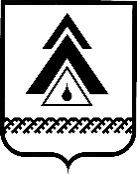 ПРОЕКТДУМА НИЖНЕВАРТОВСКОГО РАЙОНАХанты-Мансийского автономного округа - ЮгрыРЕШЕНИЕО внесении изменения в приложение к решению Думы района от 19.12.2018 № 365 «Об утверждении Методики определения размера арендной платы за пользование муниципальным имуществом»В целях совершенствования арендных отношений и повышения эффективности использования муниципального имущества Дума районаРЕШИЛА:1. Внести в приложение к решению Думы района от 19.12.2018 № 365                       «Об утверждении Методики определения размера арендной платы                                             за пользование муниципальным имуществом» изменение, в пункте 2.3 дополнив таблицу  четвертой строкой :«                                                                                                                              ».2. Решение опубликовать (обнародовать) на официальном веб-сайте администрации Нижневартовского района (www.nvraion.ru) и в приложении «Официальный бюллетень» к районной газете «Новости Приобья».3. Решение вступает в силу после его официального опубликования (обнародования).4. Контроль за выполнением решения возложить на постоянную комиссию по бюджету, налогам, финансам и социально-экономическим вопросам Думы района (Е.Г. Поль).от _________________г. Нижневартовск                                                  № ______4.Юридические лица, индивидуальные предприниматели, физические лица, не являющиеся индивидуальными предпринимателями и применяющие специальный налоговый режим "Налог на профессиональный доход" объекты связи и центры обработки 0,5Председатель Думы района______________И.В. ЗаводскаяГлава района _____________Б.А. Саломатин